附件5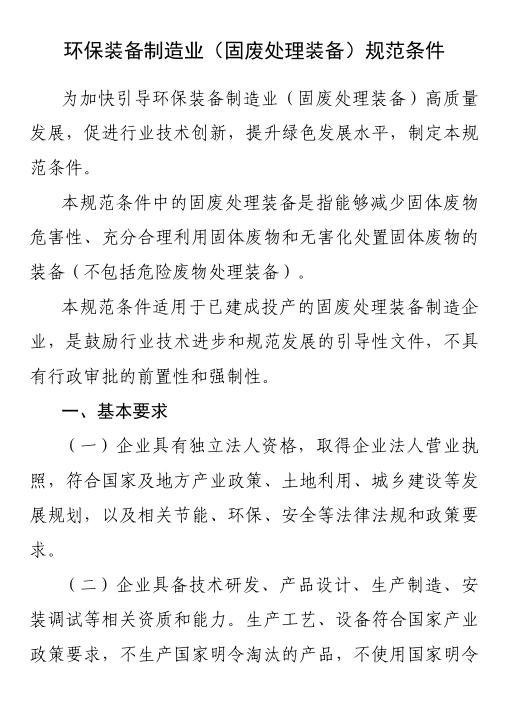 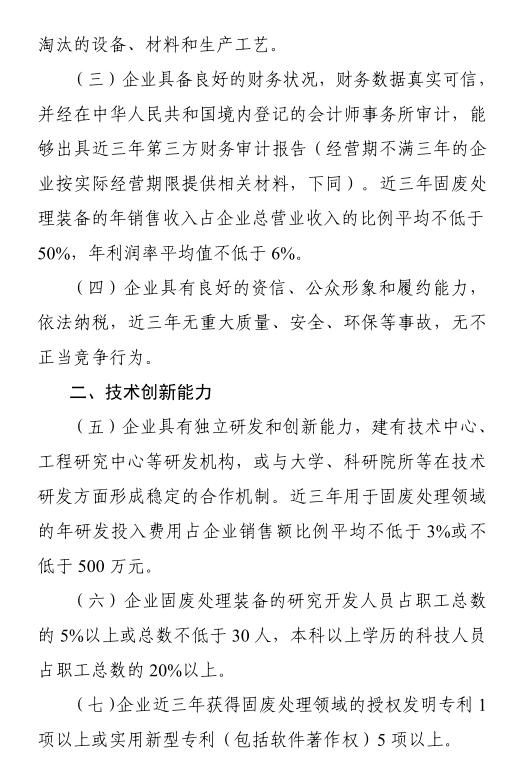 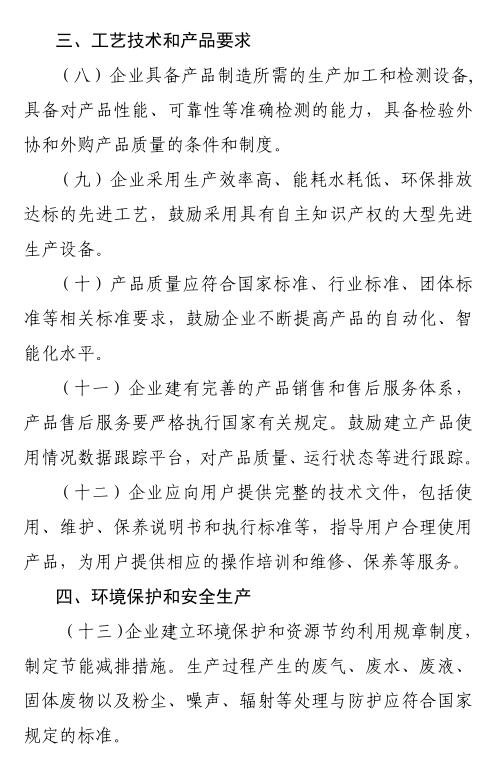 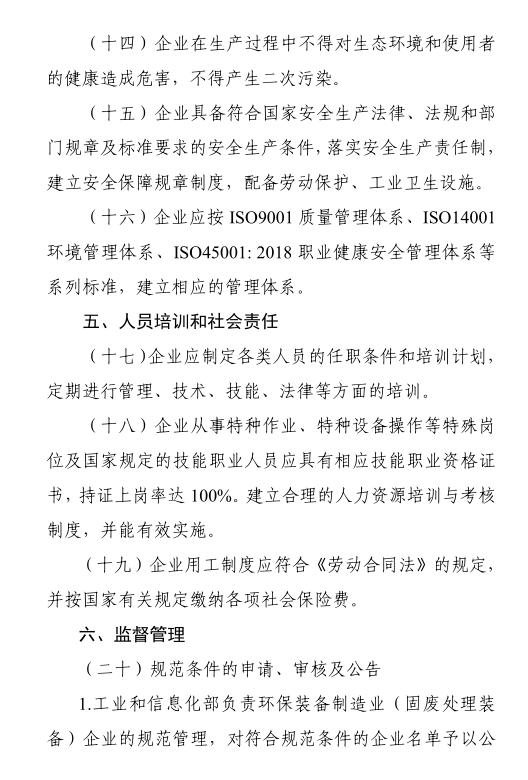 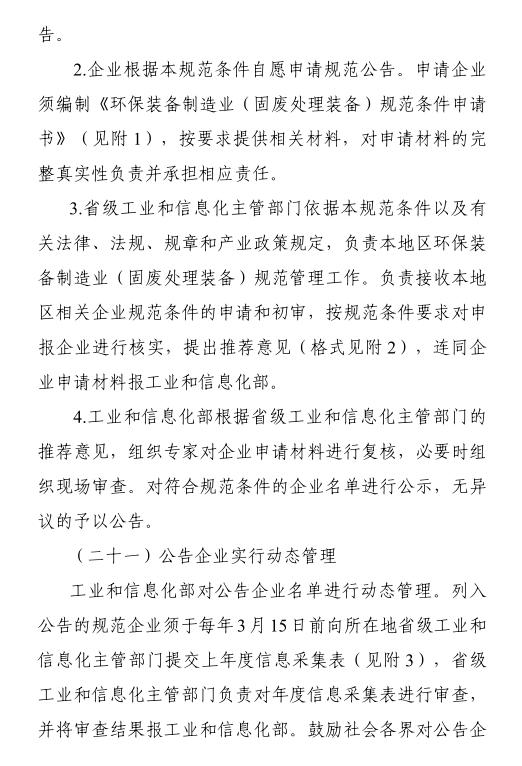 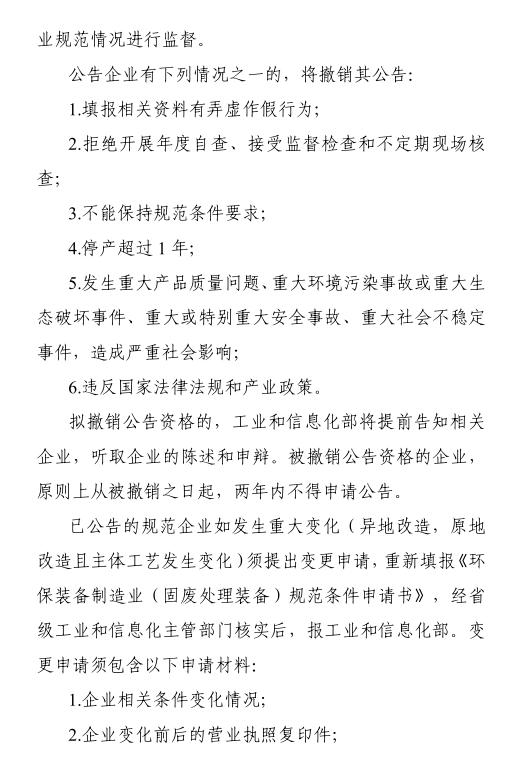 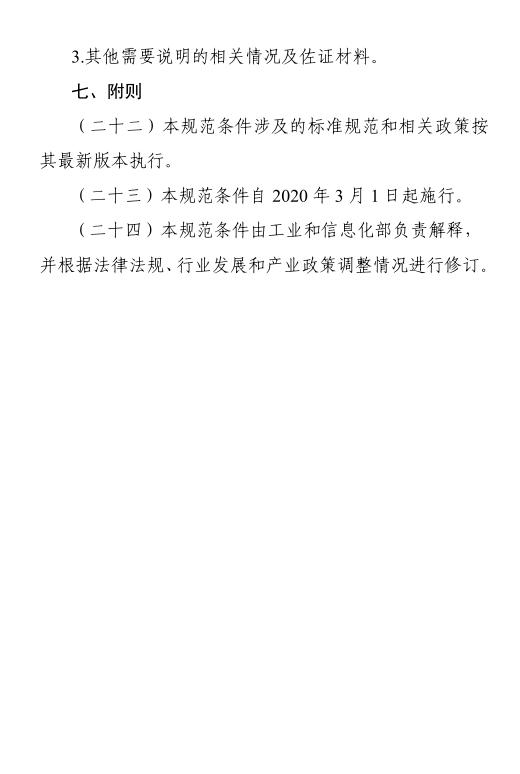 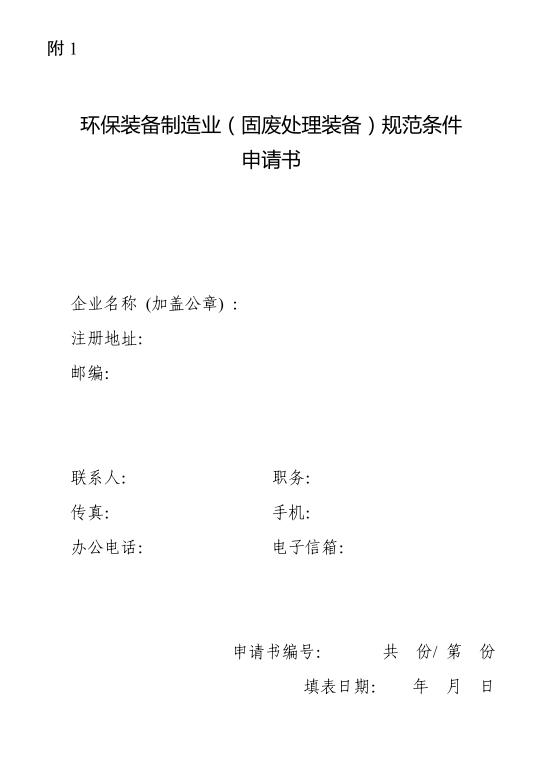 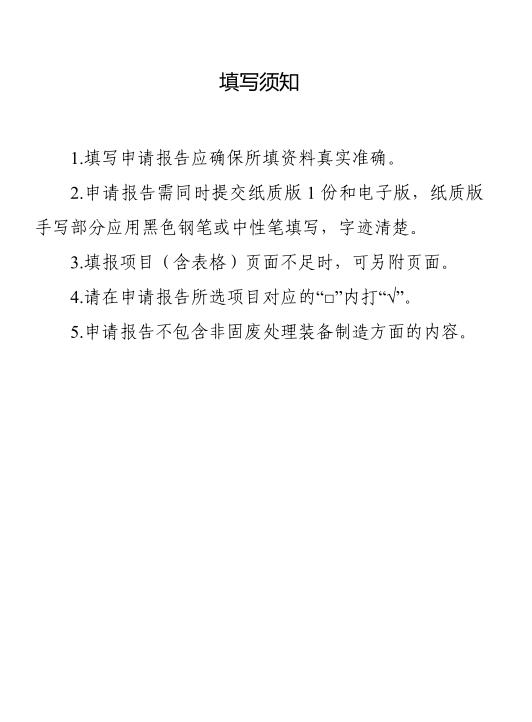 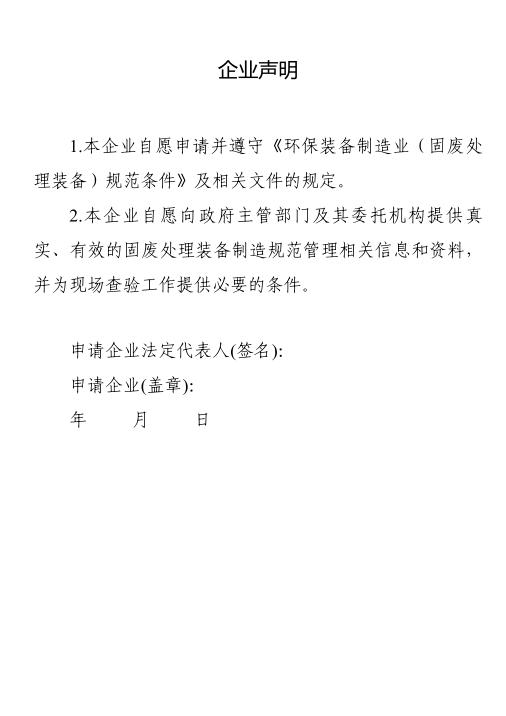 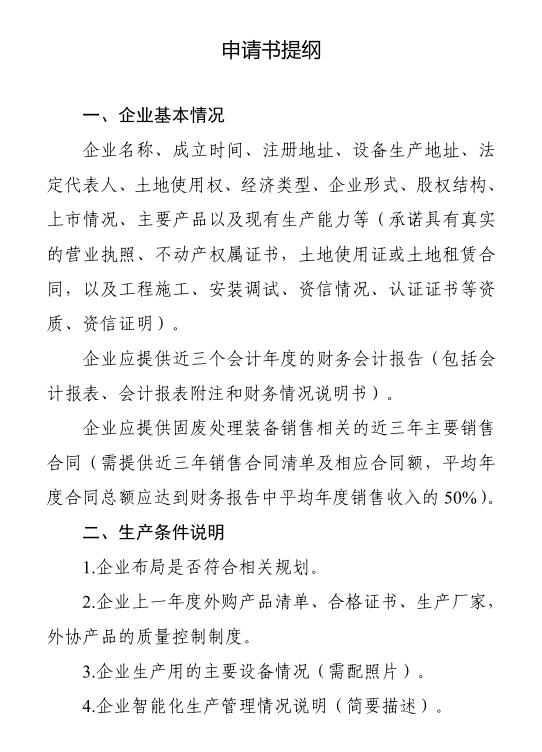 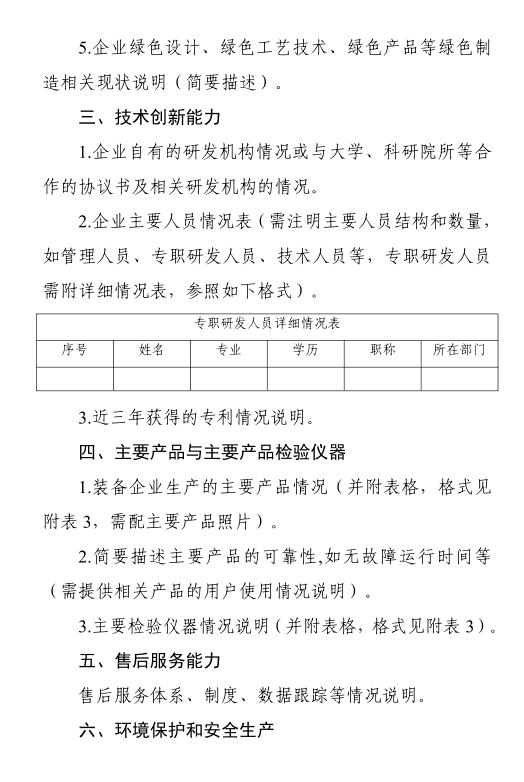 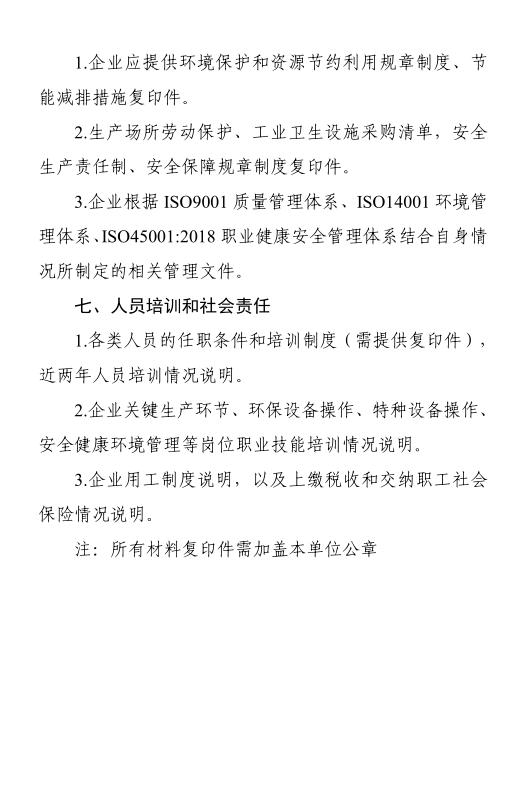 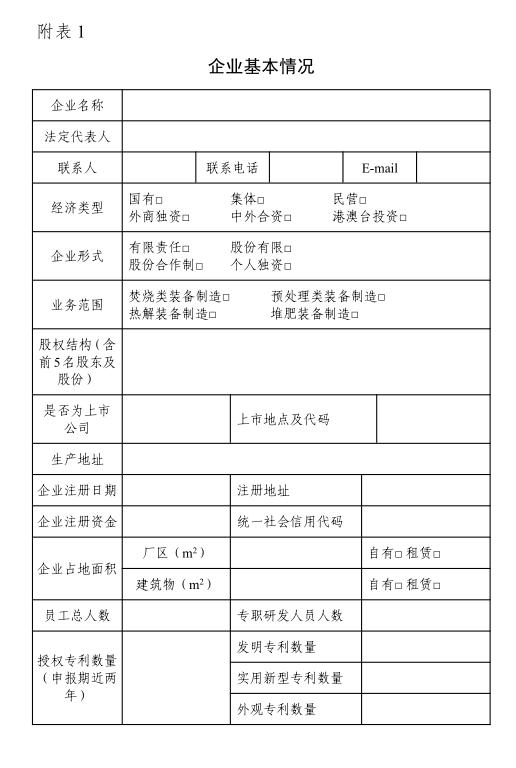 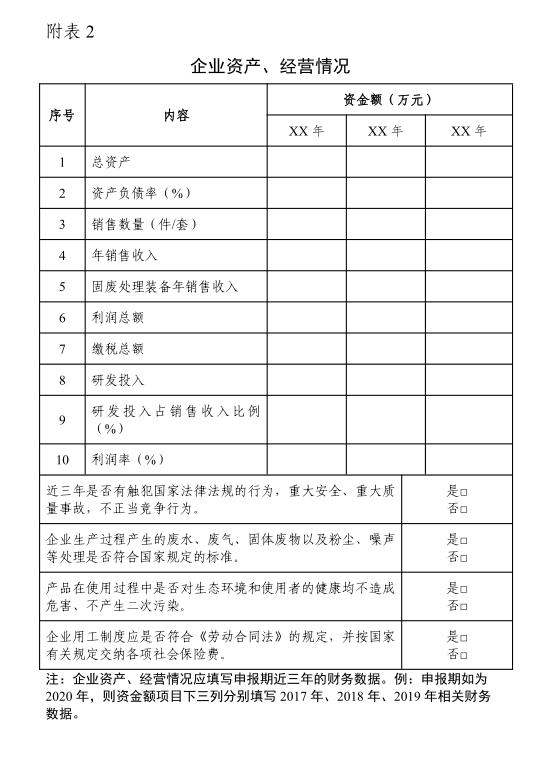 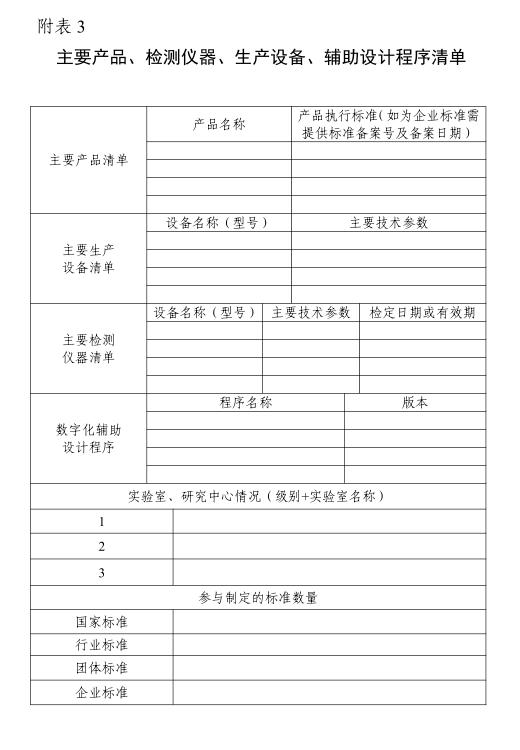 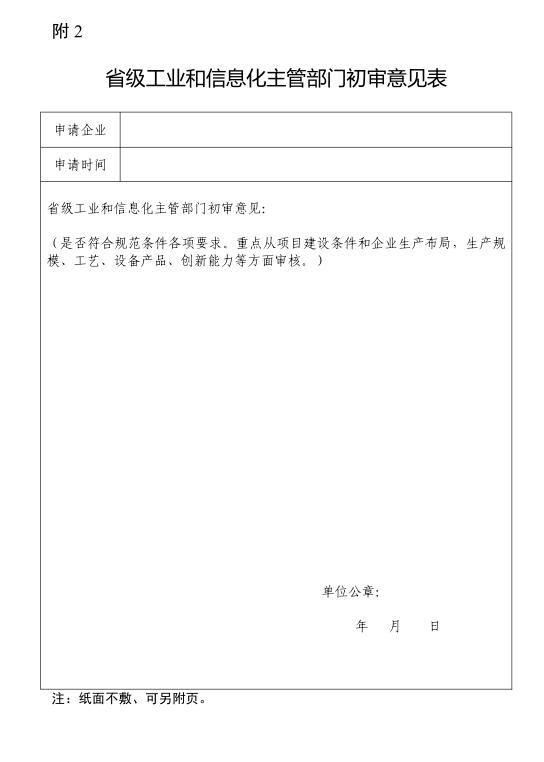 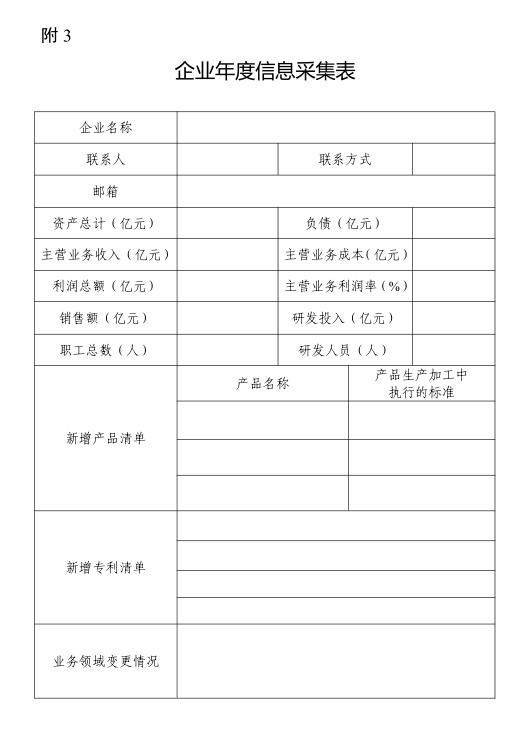 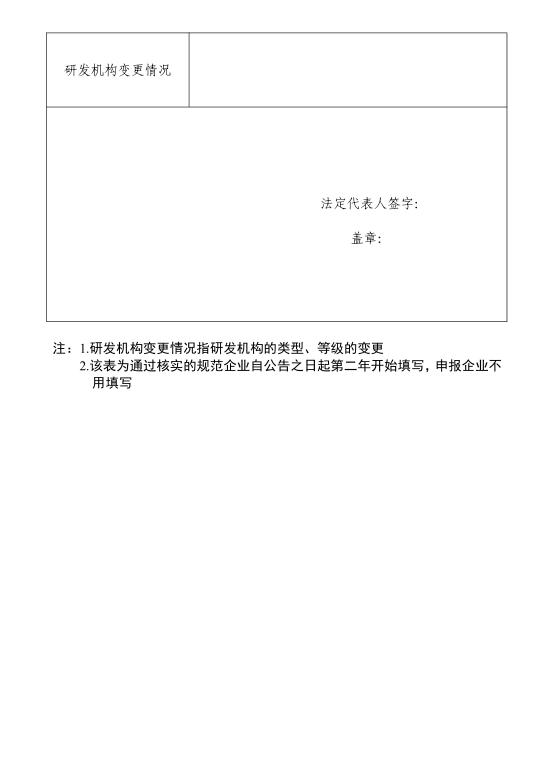 